Об утверждении Положения о Советепо улучшению инвестиционного климатапри главе Порецкого муниципального округа Чувашской РеспубликиВ целях создания благоприятных условий для развития инвестиционной деятельности на территории   Порецкого   муниципального округа Чувашской Республики, руководствуясь Уставом Порецкого муниципального округа Чувашской Республики, администрация      Порецкого     муниципального     округа     Чувашской     Республики     п о с т а н о в л я е т:Создать Совет по улучшению инвестиционного климата при главе Порецкого муниципального округа Чувашской Республики.Утвердить прилагаемое Положение о Совете по улучшению инвестиционного климата при главе  Порецкого муниципального округа Чувашской Республики.Признать утратившими силу:постановление администрации Порецкого района Чувашской Республики от 29 июля 2014 г. № 347 «Об утверждении Положения и Состава Совета по улучшению инвестиционного климата при главе администрации Порецкого района»; постановление администрации Порецкого района Чувашской Республики от 19 декабря 2014 г. № 569 «О внесении изменений в Состав Совета по улучшению инвестиционного климата при главе администрации Порецкого района, утверждённый постановлением администрации Порецкого района от 29.07.2014 № 347 «Об утверждении Положения и Состава Совета по улучшению инвестиционного климата при главе администрации Порецкого района»;постановление администрации Порецкого района Чувашской Республики от 9 октября 2017 г. № 320 «О внесении изменений в Состав Совета по улучшению инвестиционного климата при главе администрации Порецкого района, утверждённый постановлением администрации Порецкого района от 29.07.2014 № 347»; постановление администрации Порецкого района Чувашской Республики от 4 сентября 2019 г. № 318 «О внесении изменений в постановление администрации Порецкого района от 29.07.2014 № 347 «Об утверждении Положения и состава Совета по улучшению инвестиционного климата при главе администрации Порецкого района»;постановление администрации Порецкого района Чувашской Республики от 29 января 2021 г. № 27 «О внесении изменений в Состав Совета по улучшению инвестиционного климата при главе администрации Порецкого района, утверждённого постановлением администрации Порецкого района от 29.07.2014 № 347». 4. Настоящее постановление вступает в силу со дня его официального опубликования в издании «Вестник Поречья» и подлежит размещению на официальном сайте Порецкого муниципального округа в информационно-телекоммуникационной сети «Интернет».Глава Порецкого муниципального округа                                                               Е.В. ЛебедевПриложение 
к постановлению администрации
Порецкого муниципального округа
Чувашской Республики
от 25.10.2023 № 693-рПоложениео  Совете по улучшению инвестиционного климата при  главе Порецкого муниципального округа Чувашской РеспубликиОбщие положения1.1. Совет по улучшению инвестиционного климата при главе Порецкого муниципального округа Чувашской Республики (далее - Совет) является совещательным органом при главе Порецкого муниципального округа Чувашской Республики, созданным с целью реализации стандарта развития конкуренции в субъектах Российской Федерации, обеспечения взаимодействия представителей деловых кругов, территориальных органов федеральных органов исполнительной власти, органов местного самоуправления Порецкого муниципального округа Чувашской Республики при разработке рекомендаций по улучшению инвестиционного климата, реализации инвестиционных проектов на территории Порецкого муниципального округа Чувашской Республики, организации и внедрения проектного управления в органах местного самоуправления Порецкого муниципального округа Чувашской Республики.1.2. Совет в своей деятельности руководствуется Конституцией Российской Федерации, Федеральным законом от 25.02.1999 № 39-ФЗ «Об инвестиционной деятельности в Российской Федерации, осуществляемой в форме капитальных вложений», иными федеральными законами и нормативными правовыми актами Российской Федерации, Конституцией Чувашской Республики, Законом Чувашской Республики от 25.05.2004 № 8 «О государственной поддержке инвестиционной деятельности в Чувашской Республике», иными нормативными правовыми актами Чувашской Республики, Уставом Порецкого муниципального округа Чувашской Республики, решениями Собрания депутатов Порецкого муниципального округа Чувашской Республики, постановлениями и распоряжениями администрации Порецкого муниципального округа Чувашской Республики, а также настоящим Положением.II. Основные задачи СоветаОсновными задачами Совета являются обеспечение реализации единой инвестиционной политики в Порецком муниципальном округе Чувашской Республики, создание условий для эффективного использования инвестиционных ресурсов, повышение инвестиционной привлекательности Порецкого муниципального округа Чувашской Республики, развитие приоритетных направлений экономической деятельности и решение ключевых социальных задач, а также координация деятельности органа местного самоуправления по формированию и реализации политики в сфере развития государственно- частного партнерства.III. Функции СоветаНа Совет возлагаются следующие функции: разработка принципов и стратегии инвестиционной политики Порецкого муниципального округа Чувашской Республики;определение основных объектов инвестирования за счет средств бюджета Порецкого муниципального округа Чувашской Республики;участие в разработке порядка осуществления инвестиций за счет средств бюджета Порецкого муниципального округа Чувашской Республики;рассмотрение и отбор инвестиционных проектов, реализуемых на территории Порецкого муниципального округа Чувашской Республики, для оказания мер муниципальной поддержки, а также в целях стимулирования инвестиционной активности организаций реального сектора экономики, контроль за реализацией инвестиционных проектов; участие в подготовке проектов нормативных правовых актов, направленных на привлечение инвестиций в экономику Порецкого муниципального округа Чувашской Республики;рассмотрение проектов и хода реализации мероприятий целевых программ Порецкого муниципального округа Чувашской Республики, предусматривающих привлечение инвестиций в виде капитальных вложений; одобрение проекта инвестиционного договора, устанавливающего права и обязанности лиц в связи с осуществлением ими деятельности по инвестированию внебюджетных средств для строительства, реконструкции, реставрации недвижимого имущества при привлечении инвестиций в отношении объектов недвижимого имущества, находящихся в муниципальной собственности Порецкого муниципального округа Чувашской Республики; содействие заинтересованным инициаторам инвестиционных проектов в получении необходимой информации о возможных формах сотрудничества на условиях государственно-частного партнерства;содействие внедрению организационных и экономических механизмов, разработанных в ходе формирования политики в сфере развития государственно-частного партнерства в Порецком муниципальном округе Чувашской Республики;выработка предложений по повышению эффективности использования бюджетных средств и оптимизации расходов бюджета Порецкого муниципального округа Чувашской Республики на объекты капитального строительства;выработка предложений по сокращению количества объектов незавершенного строительства и вовлечению их в хозяйственный оборот;выработка предложений по приоритетным направлениям развития округа и координации финансовых и инвестиционных ресурсов на наиболее важных направлениях;рассмотрение результатов реализации инвестиционных проектов, включая несостоявшиеся и неуспешные;рассмотрение вопросов по содействию развитию конкуренции; выполнение функции организационного штаба по организации и внедрению проектного управления в органах местного самоуправления Порецкого муниципального округа Чувашской Республики.IV. Полномочия СоветаДля решения основных задач и осуществления функций Совет:организует взаимодействие отделов, секторов и других подразделений администрации Порецкого муниципального округа Чувашской Республики в реализации единой инвестиционной политики, в вопросах привлечения инвестиций и взаимодействия с инвесторами;проводит экспертизу нормативных правовых актов, относящихся к регулированию инвестиционной деятельности;дает заключения по инвестиционным программам и проектам, представленным к финансированию за счет средств бюджета Порецкого муниципального округа Чувашской Республики, распределению расходов инвестиционного характера бюджета Порецкого муниципального округа Чувашской Республики по конкретным направлениям и инвестиционным объектам;привлекает в качестве консультантов независимых специалистов (экспертов);получает от предприятий и организаций всех форм собственности в установленном порядке справочные и информационные материалы, необходимые для выполнения своих функций;принимает решения по вопросам развития инвестиционной деятельности на территории округа;рассматривает проект плана проведения экспертизы нормативных правовых актов Порецкого муниципального округа Чувашской Республики, затрагивающих вопросы осуществления предпринимательской и инвестиционной деятельности;рассматривает итоги выполнения плана проведения экспертизы принятых и оценки регулирующего воздействия проектов нормативных правовых актов Порецкого муниципального округа Чувашской Республики, затрагивающих вопросы осуществления предпринимательской и инвестиционной деятельности, в целях выявления в них положений, необоснованно затрудняющих осуществление предпринимательской и инвестиционной деятельности.V. Организация работы Совета5.1. Персональный состав Совета утверждается распоряжением администрации Порецкого муниципального округа Чувашской Республики.5.2. Совет образуется в составе председателя, заместителя председателя, секретаря и членов Совета. В состав Совета включаются представители администрации Порецкого муниципального округа Чувашской Республики, а также могут включаться представители из состава депутатов Собрания депутатов Порецкого муниципального округа Чувашской Республики, общественных объединений и иных организаций. 5.3. Председателем Совета является глава Порецкого муниципального округа Чувашской Республики.5.4. Председатель Совета: руководит текущей деятельностью Совета; распределяет обязанности между членами Совета и дает им отдельные поручения; организует подготовку материалов для принятия решений на заседаниях Совета; организует контроль за выполнением решений Совета.5.5. Заседания Совета проводятся по мере необходимости. О времени и месте заседания члены Совета извещаются не позднее, чем за 3 дня до дня заседания.5.6. За 2 дня до начала заседания Совета повестка заседания направляется для предварительного ознакомления членам Совета.5.7. Заседания Совета проводит председатель, а в его отсутствие – заместитель председателя.5.8. Заседание правомочно, если на нем присутствуют не менее половины членов Совета.5.9. Решения Совета принимаются большинством голосов от общего числа членов Совета, присутствующих на его заседании. При равенстве голосов голос председательствующего является решающим.5.10. Решения Совета оформляются протоколами, которые подписываются председательствующим. В протоколах указываются особые мнения членов Совета (при наличии). Протокол оформляется в течение 5 дней после заседания Совета.5.11. Деятельность в составе Совета осуществляется на безвозмездной основе.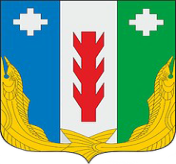 Администрация Порецкого муниципального округа Чувашской РеспубликиПОСТАНОВЛЕНИЕ25.10.2023 № 693с. ПорецкоеЧăваш РеспубликинПăрачкав муниципалитет округӗн администрацийĕЙЫШĂНУ       25.10.2023 № 693Пăрачкав сали